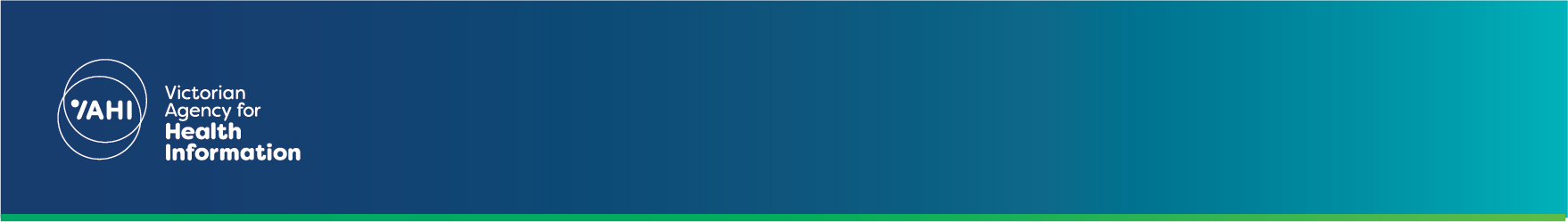 Contents Residential (CCU) 2022-23 Q4	2Residential (CCU) 2022-23 Q1-Q4	3Extended care 2022-23 Q4	4Extended care 2022-23 Q1-Q4	5Metropolitan PARC 2022-23 Q4	6Rural PARC 2022-23 Q4	7Metropolitan PARC 2022-23 Q1-Q4	8Rural PARC 2022-23 Q1-Q4	9Indicator descriptions and notes	10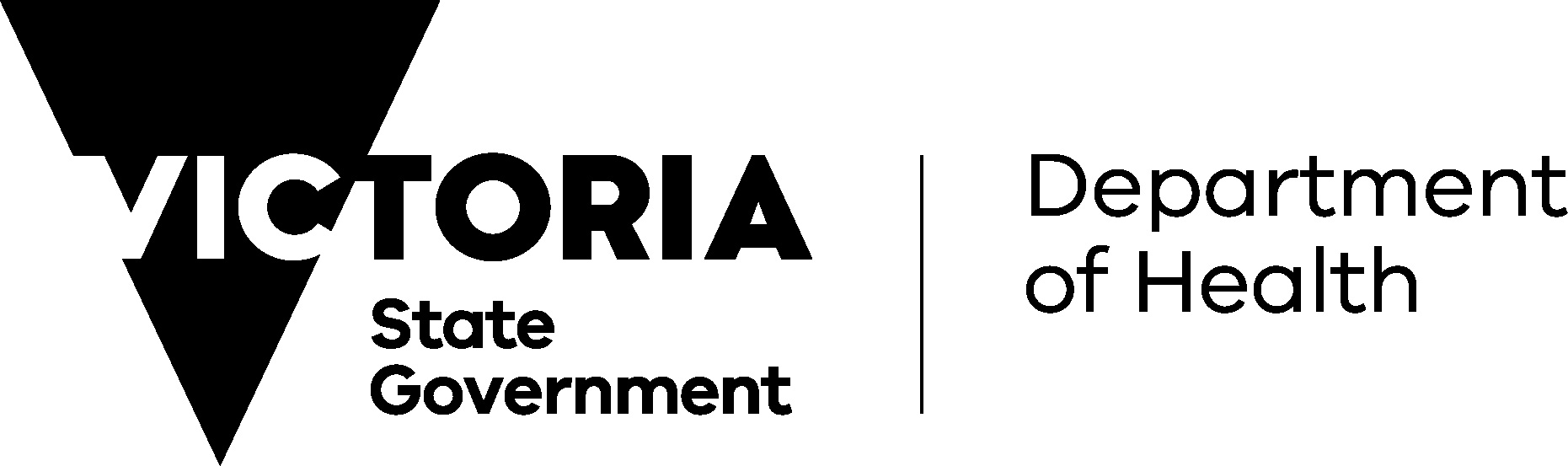 Indicator descriptions and notes*Youth PARC HoNOS KPIs reflect the scale applicable to the outcome measurement setting their subcentre was set up with (e.g. Dandenong Youth PARC is set up with an adult outcome measurement setting, so rates displayed here include HoNOS entries and exclude any HoNOSCA entries. Peninsula Youth PARC (16-17) subcentre is set up with a CAMHS outcome measurement setting, so rates displayed here include only HoNOSCA entries).** PARC Clinical Uplift‡ Orygen National operate the Youth PARC facility at Parkville. Data for the Parkville site is presented under Melbourne Health due to interim data collection arrangements involving Orygen National's use of Melbourne Health's client management interface (CMI).Responsibility for clinical mental health service delivery at North West (Broadmeadows) and Northern campuses transferred to Northern Health on 1 July 2022.Residential (CCU)
2022-23 Q4Residential (CCU)
2022-23 Q4Beds per 
10,000 populationBed occupancy (incl leave)Leave days per occupied bed daysAverage duration of treatment to date (days)Consumers concurrently on a CTOHoNOS complianceAverage HoNOS at episode startBASIS32 
offeredBASIS32 completedAlfred HealthInner South East (The Alfred)0.847%0%382.257%100%11.80%0%Austin HealthNorth East (Austin)2.774%22%456.68%80%12.619%19%Eastern HealthCentral East (Box Hill)0.877%0%298.319%96%21.859%37%Eastern HealthOuter East (Maroondah)0.785%0%353.220%88%11.550%29%Eastern HealthTOTAL0.781%0%325.720%92%18.955%33%Melbourne HealthInner West (RMH)0.792%8%503.460%100%12.383%75%Melbourne HealthMid West (Sunshine)0.798%13%233.542%96%10.819%15%Melbourne HealthTOTAL0.795%11%352.750%98%11.550%44%Monash HealthCasey0.461%1%229.633%100%22.00%0%Monash HealthDandenong0.994%0%370.319%100%24.391%73%Monash HealthMiddle South (Monash Adult)0.983%0%316.220%96%17.773%59%Monash HealthTOTAL0.783%0%325.722%98%21.368%55%Northern HealthNorth West (Broadmeadows)0.759%10%249.813%96%12.996%80%Northern HealthNorthern0.766%0%729.258%79%12.378%57%Northern HealthTOTAL0.762%5%472.033%88%12.788%69%Peninsula HealthPeninsula1.175%3%761.927%83%13.388%67%St Vincent's HospitalInner East (St Vincent's)1.060%6%316.129%95%15.885%70%Mercy HealthSouth West (Werribee)0.684%0%512.728%94%10.484%74%TOTAL METRO0.876%5%413.130%92%14.263%50%Barwon HealthBarwon0.664%12%152.938%81%14.719%38%Bendigo HealthLoddon/Southern Mallee0.783%0%106.124%91%10.955%45%Goulburn Valley HealthGoulburn & Southern1.095%0%175.518%64%36%36%Latrobe RegionalGippsland0.972%1%139.970%70%12.361%52%Albury Wodonga HealthNorth East & Border3.289%5%1,390.78%65%22.058%46%TOTAL RURAL0.974%4%512.331%75%13.147%44%TOTAL STATEWIDE0.875%5%436.830%88%14.059%48%Residential (CCU)
2022-23 Q1-Q4Residential (CCU)
2022-23 Q1-Q4Beds per 
10,000 populationBed occupancy (incl leave)Leave days per occupied bed daysAverage duration of treatment to date (days)Consumers concurrently on a CTOHoNOS complianceAverage HoNOS at episode startBASIS32 
offeredBASIS32 completedAlfred HealthInner South East (The Alfred)0.868%0%314.645%96%13.00%0%Austin HealthNorth East (Austin)2.775%20%552.18%88%12.915%15%Eastern HealthCentral East (Box Hill)0.880%0%335.220%89%17.455%38%Eastern HealthOuter East (Maroondah)0.788%0%493.419%85%16.937%24%Eastern HealthTOTAL0.784%0%409.519%87%17.246%31%Melbourne HealthInner West (RMH)0.789%11%508.357%99%10.280%69%Melbourne HealthMid West (Sunshine)0.789%13%278.651%96%13.914%10%Melbourne HealthTOTAL0.789%12%369.754%98%12.547%39%Monash HealthCasey0.462%1%265.420%97%27.10%0%Monash HealthDandenong0.988%0%347.541%96%18.579%60%Monash HealthMiddle South (Monash Adult)0.979%0%331.133%96%17.777%63%Monash HealthTOTAL0.779%0%327.235%96%19.567%52%Northern HealthNorth West (Broadmeadows)0.763%9%241.720%95%11.090%77%Northern HealthNorthern0.766%0%657.248%91%12.772%54%Northern HealthTOTAL0.764%4%446.434%93%11.980%64%Peninsula HealthPeninsula1.177%10%523.747%91%15.690%55%St Vincent's HospitalInner East (St Vincent's)1.056%4%451.633%99%15.181%66%Mercy HealthSouth West (Werribee)0.686%0%427.545%89%9.376%66%TOTAL METRO0.877%6%412.535%93%14.657%44%Barwon HealthBarwon0.674%6%109.338%84%14.313%39%Bendigo HealthLoddon/Southern Mallee0.775%0%114.535%86%14.264%57%Goulburn Valley HealthGoulburn & Southern1.0335%0%810.0144%220%53.8119%99%Latrobe RegionalGippsland0.987%4%164.269%59%15.251%43%Albury Wodonga HealthNorth East & Border3.290%5%1,016.29%83%12.976%53%TOTAL RURAL0.975%4%343.139%75%14.149%45%TOTAL STATEWIDE0.876%5%392.736%88%14.455%44%Extended care
2022-23 Q4Extended care
2022-23 Q4Bed occupancy (incl leave)Leave days per occupied bed daysAverage duration of treatment to date (days)Seclusions per 1,000 bed daysHoNOS complianceAverage HoNOS at episode startBASIS32 
offeredBASIS32 completedAustin HealthNorth East (Austin)90%7%1,055.31.679%20.052%10%Melbourne HealthMid West (Sunshine)98%11%1,336.110.290%24.579%24%Monash HealthDandenong89%1%499.30.094%21.893%13%TOTAL METRO92%5%827.63.090%21.881%15%Bendigo HealthLoddon/Southern Mallee100%5%146.21.7100%16.9Grampians HealthGrampians91%12%391.30.076%19.053%6%Latrobe RegionalGippsland83%2%75.40.087%15.577%3%TOTAL RURAL94%7%172.71.091%16.369%4%TOTAL STATEWIDE92%6%591.82.490%18.678%12%Extended care
2022-23 Q1-Q4Extended care
2022-23 Q1-Q4Bed occupancy (incl leave)Leave days per occupied bed daysAverage duration of treatment to date (days)Seclusions per 1,000 bed daysHoNOS complianceAverage HoNOS at episode startBASIS32 
offeredBASIS32 completedAustin HealthNorth East (Austin)93%5%920.11.094%18.757%17%Melbourne HealthMid West (Sunshine)97%10%1,228.08.286%22.378%27%Monash HealthDandenong87%0%484.80.696%19.995%12%TOTAL METRO91%4%748.62.693%19.882%17%Bendigo HealthLoddon/Southern Mallee100%6%154.90.798%16.3Grampians HealthGrampians91%6%312.62.979%15.840%1%Latrobe RegionalGippsland95%2%71.60.073%16.157%1%South West HealthSouth West Health Care18%0%629.00.067%33%0%TOTAL RURAL89%5%166.71.287%16.149%1%TOTAL STATEWIDE90%4%471.52.291%17.674%13%Metropolitan PARC
2022-23 Q4Metropolitan PARC
2022-23 Q4Metropolitan PARC
2022-23 Q4Bed occupancy (incl leave)Average length of stay (days)Leave days per occupied bed daysAverage duration of treatment to date (days)Separations followed by an acute admissionConsumers concurrently on a CTOHoNOS complianceAverage HoNOS at episode startAlfred HealthInner South East (The Alfred) **Alfred PARC65%16.70%18.03%15%100%11.8Austin HealthNorth East (Austin)Austin PARC65%15.78%14.70%7%96%17.8Eastern HealthCentral East (Box Hill) **Linwood House PARC58%14.60%13.513%8%100%15.2Eastern HealthOuter East (Maroondah) **Maroondah PARC84%13.80%18.96%7%99%16.8Eastern HealthTOTAL73%14.00%16.89%7%99%16.1Melbourne HealthInner West (RMH)Arion PARC77%23.110%109.44%10%100%19.5Melbourne HealthMid West (Sunshine) **Mid West PARC72%24.40%21.24%6%100%12.6Melbourne HealthMid West (Sunshine) **MW - YANNA YANNA WPARC63%29.40%26.114%8%100%16.6Melbourne HealthMid West (Sunshine) **Total 67%27.00%23.89%7%100%14.7Melbourne HealthOrygen NationalON-Recovery YPARC (16-17)79%19.40%26.70%6%25%13.5Melbourne HealthOrygen NationalON-Recovery YPARC (18+)46%19.00%17.77%0%40%18.6Melbourne HealthOrygen NationalTotal 56%19.20%20.65%2%35%17.6Melbourne HealthTOTAL65%23.32%42.86%6%78%16.4Monash HealthCasey **Casey Adult PARC95%15.50%14.37%9%99%11.2Monash HealthCasey **Casey Extended PARC98%140.30%127.40%35%100%15.1Monash HealthCasey **Total 96%31.10%38.06%14%99%11.6Monash HealthDandenongDandenong Youth PARC*53%11.80%11.25%8%68%13.8Monash HealthDandenongSpringvale Women's PARC60%13.50%12.313%29%100%13.1Monash HealthDandenongTotal 56%12.50%11.79%18%83%13.4Monash HealthMiddle South (Monash Adult) **Clayton PARC68%18.60%19.37%11%100%14.3Monash HealthTOTAL75%20.10%23.28%15%93%12.9Northern HealthNorth West (Broadmeadows)Broadmeadows PARC84%27.03%26.615%3%100%14.3Northern HealthNorthern **Northern PARC75%16.20%15.12%6%95%12.7Northern HealthTOTAL79%19.71%19.77%5%97%13.3Peninsula HealthPeninsula **Peninsula PARC, Adult **80%18.111%16.15%0%100%12.5Peninsula HealthPeninsula **Peninsula PARC, Youth (16-17)22%10.016%8.90%0%100%14.0Peninsula HealthPeninsula **Peninsula PARC, Youth (18-25)49%12.816%12.814%0%100%16.4St Vincent's HospitalInner East (St Vincent's) **St Vincent's PARC84%16.916%16.73%6%98%18.2Mercy HealthSouth West (Werribee) **Werribee PARC87%25.70%25.03%16%93%9.0TOTAL METRO71%19.23%24.16%9%93%14.5TOTAL STATEWIDE68%18.25%21.97%9%89%14.0Rural PARC
2022-23 Q4Rural PARC
2022-23 Q4Rural PARC
2022-23 Q4Bed occupancy (incl leave)Average length of stay (days)Leave days per occupied bed daysAverage duration of treatment to date (days)Separations followed by an acute admissionConsumers concurrently on a CTOHoNOS complianceAverage HoNOS at episode startBarwon HealthBarwonBarwon PARC66%12.410%12.013%11%93%14.8Bendigo HealthLoddon/Southern MalleeBendigo PARC70%13.60%13.68%5%60%11.2Bendigo HealthLoddon/Southern MalleeBendigo Youth PARC*53%16.20%16.414%3%97%14.6Bendigo HealthLoddon/Southern MalleeTotal 61%14.60%14.710%4%75%13.2Goulburn Valley HealthGoulburn & SouthernPARC88%17.90%20.98%20%54%12.6Grampians HealthGrampians **PARC, Adult51%12.611%11.84%4%87%9.3Latrobe RegionalGippslandPARCS - Prevention / Recovery Care Service55%14.521%18.87%0%83%13.9Mildura Base HospitalNorthern MalleePARC61%14.90%21.614%17%100%15.4Albury Wodonga HealthNorth East & BorderJarrah Retreat PARC71%20.113%17.414%6%98%14.6South West HealthSouth West Health CarePARC Inpat55%26.916%25.27%16%76%8.5TOTAL RURAL62%16.18%17.010%9%81%12.9TOTAL STATEWIDE68%18.25%21.97%9%89%14.0Metropolitan PARC
2022-23 Q1-Q4Metropolitan PARC
2022-23 Q1-Q4Metropolitan PARC
2022-23 Q1-Q4Bed occupancy (incl leave)Average length of stay (days)Leave days per occupied bed daysAverage duration of treatment to date (days)Separations followed by an acute admissionConsumers concurrently on a CTOHoNOS complianceAverage HoNOS at episode startAlfred HealthInner South East (The Alfred) **Alfred PARC52%17.00%19.17%17%100%12.6Austin HealthNorth East (Austin)Austin PARC72%22.97%24.34%5%96%16.5Eastern HealthCentral East (Box Hill) **Linwood House PARC67%14.90%20.814%12%100%13.7Eastern HealthOuter East (Maroondah) **Maroondah PARC80%13.50%17.46%10%99%14.9Eastern HealthTOTAL74%14.00%18.69%11%99%14.4Melbourne HealthInner West (RMH)Arion PARC76%25.29%55.210%27%100%19.4Melbourne HealthMid West (Sunshine) **Mid West PARC71%21.70%22.17%7%99%13.0Melbourne HealthMid West (Sunshine) **MW - YANNA YANNA WPARC57%23.80%24.012%6%99%17.4Melbourne HealthMid West (Sunshine) **Total 64%22.50%22.99%6%99%14.9Melbourne HealthOrygen NationalON-Recovery YPARC (16-17)41%19.10%23.43%5%71%16.7Melbourne HealthOrygen NationalON-Recovery YPARC (18+)36%22.40%22.77%1%77%16.5Melbourne HealthOrygen NationalTotal 38%21.40%22.96%2%75%16.6Melbourne HealthTOTAL56%22.93%31.28%11%93%16.5Monash HealthCasey **Casey Adult PARC90%15.40%16.68%11%99%13.9Monash HealthCasey **Casey Extended PARC94%119.90%128.50%20%99%14.8Monash HealthCasey **Total 92%26.70%32.47%13%99%14.0Monash HealthDandenongDandenong Youth PARC*66%12.50%14.48%8%82%13.9Monash HealthDandenongSpringvale Women's PARC59%15.70%15.810%15%97%14.5Monash HealthDandenongTotal 63%13.80%15.08%11%88%14.2Monash HealthMiddle South (Monash Adult) **Clayton PARC62%22.90%24.38%9%97%12.6Monash HealthTOTAL75%19.70%22.98%11%94%13.9Northern HealthNorth West (Broadmeadows)Broadmeadows PARC75%20.62%26.29%6%99%14.7Northern HealthNorthern **Northern PARC72%15.70%18.45%5%96%12.6Northern HealthTOTAL74%17.71%21.77%5%98%13.5Peninsula HealthPeninsula **Peninsula PARC, Adult **75%16.39%16.56%0%100%14.0Peninsula HealthPeninsula **Peninsula PARC, Youth (16-17)31%15.315%15.00%0%100%15.0Peninsula HealthPeninsula **Peninsula PARC, Youth (18-25)64%16.117%17.76%2%100%16.7St Vincent's HospitalInner East (St Vincent's) **St Vincent's PARC79%17.614%28.55%6%97%17.8Mercy HealthSouth West (Werribee) **Werribee PARC84%25.10%27.47%20%94%8.7TOTAL METRO68%19.13%23.57%9%96%14.6TOTAL STATEWIDE68%18.44%22.28%10%91%14.1Rural PARC
2022-23 Q1-Q4Rural PARC
2022-23 Q1-Q4Rural PARC
2022-23 Q1-Q4Bed occupancy (incl leave)Average length of stay (days)Leave days per occupied bed daysAverage duration of treatment to date (days)Separations followed by an acute admissionConsumers concurrently on a CTOHoNOS complianceAverage HoNOS at episode startBarwon HealthBarwonBarwon PARC74%12.712%13.910%11%93%14.1Bendigo HealthLoddon/Southern MalleeBendigo PARC76%13.80%14.99%6%77%12.3Bendigo HealthOuter East (Maroondah)Bendigo Youth PARC*78%15.20%22.511%8%85%14.7Bendigo HealthTOTALTotal 77%14.50%18.010%7%81%13.5Goulburn Valley HealthGoulburn & SouthernGoulburn Valley MIF PARC80%23.70%23.09%27%66%13.5Goulburn Valley HealthGoulburn & SouthernPARC82%16.30%18.89%16%52%12.1Goulburn Valley HealthGoulburn & SouthernTotal 82%19.10%20.59%20%58%12.8Grampians HealthGrampians **PARC, Adult57%14.69%16.87%9%82%9.9Latrobe RegionalGippslandPARCS - Prevention / Recovery Care Service56%16.024%18.45%2%80%12.9Mildura Base HospitalNorthern MalleePARC62%20.40%28.010%13%98%15.5Albury Wodonga HealthNorth East & BorderJarrah Retreat PARC67%22.26%23.213%8%94%15.4South West HealthSouth West Health CarePARC Inpat72%24.76%28.85%17%80%9.4TOTAL RURAL69%16.96%19.89%10%82%13.1TOTAL STATEWIDE68%18.44%22.28%10%91%14.1SettingKPIDescriptionTargetNotesResidential (CCU)Beds per 10,000 populationNumber of funded residential community care unit (CCU) beds per 10,000 population aged 18 to 64 years in the area mental health service.Population estimates are based on Victoria in Future 2019.Bed occupancy (incl leave)Rate of occupied bed hours (including leave) per funded bed hours within residential community care units (CCU).Leave days per occupied bed daysRate of leave days per occupied bed days within a residential unit.Measure can provide context around whether high levels of leave could be managed in a less restrictive environment.Average duration of treatment to date (days)Average duration of care to date (days) within a residential unit, including leave.This measure reports the actual length of care for services and is not dependant on separations or admission events.Consumers concurrently on a CTOPercentage of open residential episodes where the consumer was concurrently on a Community Treatment Order (CTO).Measure counts distinct episodes and not distinct consumers (a consumer may have more than 1 episode open during the reference period).HoNOS compliancePercentage of required collection events in a residential unit where a HoNOS outcome measurement scale (HNSADL/HoNOS65) was completed, excluding invalid HoNOS scores (more than two items rated as '9').85.0%Results during 2011, 2012, 2016, 2017 and from November 2020 to November 2021 were affected by industrial activity and should be interpreted with caution.Average HoNOS at episode startAverage HoNOS total score (HNSADL/HoNOS65) collected on residential episode start, excluding invalid HoNOS scores (more than two items rated as '9').Measure reports symptom severity at episode commencement. Dates used in measure calculation are based on HoNOS completion date. Results during 2011, 2012, 2016, 2017 and from November 2020 to November 2021 were affected by industrial activity and should be interpreted with caution.BASIS32 offeredPercentage of collection occasions in a residential setting where clinicians offered a relevant consumer self-assessment measurement scale (BASIS-32).Measure can be an indicator of services that actively seek consumer feedback and have systems in place to ensure that at a minimum the consumer measures are considered for collection. Results during 2011, 2012, 2016, 2017 and from November 2020 to November 2021 were affected by industrial activity and should be interpreted with caution.BASIS32 completedPercentage of collection occasions in a residential setting where consumers completed a relevant consumer self-assessment measurement scale (BASIS-32).Measure can be an indicator of services that actively seek consumer feedback and have systems in place to ensure that at a minimum the consumer measures are considered for collection. Results during 2011, 2012, 2016, 2017 and from November 2020 to November 2021 were affected by industrial activity and should be interpreted with caution.PARCBed occupancy (incl leave)Rate of occupied bed hours (including leave) per funded bed hours within prevention and recovery care (PARC) units.Average length of stay (days)Average length of stay (days) of separations from prevention and recovery care (PARC) units, excluding separations where the consumer was subsequently admitted to an acute inpatient unit.Leave days per occupied bed daysRate of leave days per occupied bed days within a prevention and recovery care (PARC) unit.Measure can provide context around whether high levels of leave could be managed in a less restrictive environment.Average duration of treatment to date (days)Average duration of care to date (days) within a prevention and recovery care (PARC) unit, including leave.This measure reports the actual length of care for services and is not dependant on separations or admission events.Separations followed by an acute admissionPercentage of separations from a prevention and recovery care (PARC) unit during the reference period where the consumer was readmitted (planned or unplanned) to any inpatient unit within 7 days of separation.Consumers concurrently on a CTOPercentage of open prevention and recovery care (PARC) episodes where the consumer was concurrently on a Community Treatment Order (CTO).Measure counts distinct episodes and not distinct consumers (a consumer may have more than 1 episode open during the reference period).HoNOS compliancePercentage of required collection events in a prevention and recovery care (PARC) unit where a HoNOS outcome measurement scale (HNSADL) was completed, excluding invalid HoNOS scores (more than two items rated as '9').85.0%Results during 2011, 2012, 2016, 2017 and from November 2020 to November 2021 were affected by industrial activity and should be interpreted with caution.Average HoNOS at episode startAverage HoNOS total score (HNSADL) collected on prevention and recovery care (PARC) episode start, excluding invalid scores (more than two items rated as '9').Measure reports symptom severity at episode commencement. Dates used in measure calculation are based on HoNOS completion date. Results during 2011, 2012, 2016, 2017 and from November 2020 to November 2021 were affected by industrial activity and should be interpreted with caution.Extended CareBed occupancy (incl leave)Rate of occupied bed hours (including leave) per funded bed hours within secure extended care units (SECU).Leave days per occupied bed daysRate of leave days per occupied bed days within a secure extended care unit (SECU).Measure can provide context around whether high levels of leave could be managed in a less restrictive environment.Average duration of treatment to date (days)Average duration of care to date (days) within a secure extended care unit (SECU), including leave.This measure reports the actual length of care for services and is not dependant on separations or admission events.Seclusions per 1,000 bed daysRate of ended seclusion episodes per 1,000 occupied bed days within secure extended care units (SECU), excluding leave, same day stays and units without a seclusion room.8.0Calculation of bed days involves converting minutes into days.HoNOS compliancePercentage of required collection events in a secure extended care unit (SECU) where a HoNOS outcome measurement scale (HNSADL) was completed, excluding invalid HoNOS scores (more than two items rated as '9').85.0%Results during 2011, 2012, 2016, 2017 and from November 2020 to November 2021 were affected by industrial activity and should be interpreted with caution.Average HoNOS at episode startAverage HoNOS total score (HNSADL) collected on secure extended care unit (SECU) episode start, excluding invalid scores (more than two items rated as '9').Measure reports symptom severity at episode commencement. Dates used in measure calculation are based on HoNOS completion date. Results during 2011, 2012, 2016, 2017 and from November 2020 to November 2021 were affected by industrial activity and should be interpreted with caution.BASIS32 offeredPercentage of collection occasions in a secure extended care unit (SECU) where clinicians offered a relevant consumer self-assessment measurement scale (BASIS-32).Measure can be an indicator of services that actively seek consumer feedback and have systems in place to ensure that at a minimum the consumer measures are considered for collection. Results during 2011, 2012, 2016, 2017 and from November 2020 to November 2021 were affected by industrial activity and should be interpreted with caution.BASIS32 completedPercentage of collection occasions in a secure extended care unit (SECU) where consumers completed a relevant consumer self-assessment measurement scale (BASIS-32).Measure can be an indicator of services that actively seek consumer feedback and have systems in place to ensure that at a minimum the consumer measures are considered for collection. Results during 2011, 2012, 2016, 2017 and from November 2020 to November 2021 were affected by industrial activity and should be interpreted with caution.To receive this publication in an accessible format phone (03) 9096 1878, using the National Relay Service 13 36 77 if required, or email Victorian Agency for Health Information <vahi@vahi.vic.gov.au>Authorised and published by the Victorian Government, 1 Treasury Place, Melbourne.© State of Victoria, Department of Health July 2023.Available from Extended treatment mental health performance indicator reports page < https://www.health.vic.gov.au/research-and-reporting/mental-health-performance-reports> on the Health.vic website.